Benedici o Signore
 

Nebbia e freddo, 
giorni lunghi e amari
mentre il seme muore.
Poi il prodigio 
antico e sempre nuovo
del primo filo d’erba.
E nel vento dell’estate 
ondeggiano le spighe;
avremo ancora pane.
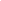 Benedici, o Signore,
questa offerta che portiamo a te.
Facci uno come il pane
che anche oggi hai dato a noi.

Nei filari, 
dopo il lungo inverno,
fremono le viti.
La rugiada 
avvolge nel silenzio
i primi tralci verdi. 
Poi i colori dell’autunno 
coi grappoli maturi
avremo ancora vino.

Benedici, o Signore,
questa offerta che portiamo a te.
Facci uno come il pane
che anche oggi hai dato a noi. (2v)